(IME IN PRIIMEK - NAZIV VLAGATELJA)(ULICA IN HIŠNA ŠTEVILKA)(KRAJ, POŠTNA ŠTEVILKA IN POŠTA)(TELEFONSKA ŠT. / FAKS ŠT. /E-MAIL)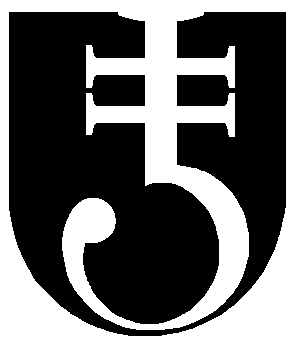 OBČINA JESENICEKomunalna direkcijaCesta železarjev 64270 JeseniceVLOGA ZA IZDAJO MNENJA K PROJEKTU Prosim za izdajo mnenja k projektu Opis gradnje      na zemljišču s parc. št.      k.o.      Projektna dokumentacija      št.      naziv      Investitor       (ime, priimek oz. naziv in naslov)Opis nameravane gradnje oziroma predvidenega posega: Soglasje bom prevzel 		 osebno 		 po pošti, na naslov(v kolikor to ni vlagateljev naslov)S podpisom potrjujem pravilnost podatkov, navedenih v vlogi. Priloge:Upravna taksa za vlogo in soglasje se na podlagi določil 35. točke 28. člena Zakona o upravnih taksah (Ur. list RS, št. 106/2010 – uradno prečiščeno besedilo (ZUT-UPB5)), ne plača.Občina bo osebne podatke obdelovala za namen izvedbe postopka za izdajo dovoljenja za zaporo občinske ceste  na podlagi 31. člena Gradbenega zakona (Ur. list RS, št. 61/2017 in spr.).Občina bo hranila in varovala osebne podatke za skladno z roki določenimi v klasifikacijskem načrtu občine in na primeren način, tako da ne bo prišlo do morebitnih neupravičenih razkritij podatkov nepooblaščenim osebam. Občina bo omogočila obdelavo oziroma posredovanje osebnih podatkov izključno naslednjim pooblaščenim uporabnikom (pooblaščeni zaposleni občine, pooblaščene osebe, ki obdelujejo osebne podatke pri pogodbenem obdelovalcu  občine, osebe, ki izkažejo pooblastilo za dostop do osebnih podatkov v okviru zakona oziroma podzakonskih predpisov). Občina ne uporablja avtomatiziranega sprejemanja odločitev, vključno z oblikovanjem profilov.Seznanjen/a sem, da imam glede osebnih podatkov, ki se nanašajo name, pravico seznanitve, dopolnitve, popravka, omejitve obdelave, izbrisa, prenosljivosti in ugovora (vključno s pravico do pritožbe pri Informacijskem pooblaščencu in sodnim varstvom pravic).Podrobnejše informacije o tem, kako občina ravna z osebnimi podatki, so na voljo na preko kontaktnih podatkov pooblaščene osebe za varstvo osebnih podatkov: e-pošta: obcina.jesenice@jesenice.siJesenice, dnePodpis investitorja oz. vložnika s pooblastilom:Žig (za pravne osebe)1. Projektna dokumentacija – vrsta      , št.       , projektant      2. Pooblastilo (v kolikor vlagatelj ni investitor) 3. Ostalo – navedite      